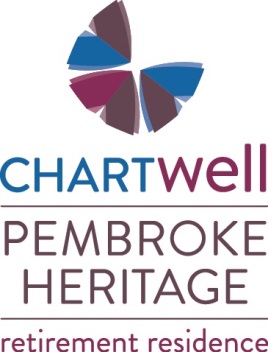 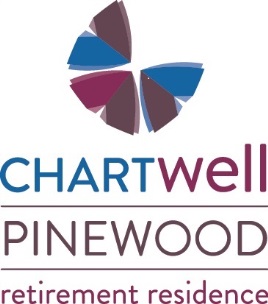 Short Stay Program Available Over the Summer MonthsSuitable for Respite, Convalescence, Trial Stay or a “Staycation”$59 / Day Includes:~ Fully Furnished Suite~ Telephone and Cable TV~ 3 Meals Daily + Snacks~ Medication Administration (if needed)~ Weekly Housekeeping Please contact Leigh Costello for more information at 613-775-5009 or lcostello@chartwell.com 